LANDSCOVE C OF E PRIMARY SCHOOL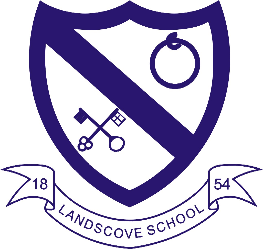 RE & CW Lead Report for the School Ethos Group 22nd May 2023To date:9.5.23 – 12.5.23 Class trips to Caddaford Farm. Teachers have added photographs and text to our Global Neighbours Sway evidencing how the criteria has been met.19.5.23 Christian Aid Big Brekkie – thank you to FOLS for supporting this event.22.5.23 AN & JR attended SIAMS online training.Current Understanding Christianity UnitsClass 1 GOD/CREATION: Why is the word ‘God’ so important to Christians?Class 2 GOSPEL: What is the good news Jesus brings?Class 3 KINGDOM OF GOD: When Jesus left what was the impact of Pentecost?Class 4 KINGDOM OF GOD: How can following God bring freedom and justice?Collective WorshipOn Thursdays, the children are exploring Lyfta in their key stages, enabling them to have age-appropriate discussions around themes such as: finding a purpose of cause; caring for animals; and what the word ‘family’ means to us.British Values Focus - Democracy and the MonarchyKey responses regarding what we value the most/a government should prioritise: Amelia – animal cruelty/testing, Marlo – the natural world and looking after it, Charlie – being kind to others, Grace – everyone having shelter, food and water – charitable donations So far this term we have explored the values of trust and humility. Key dates on the Christian Calendar: Ascension Day, Pentecost and Trinity SundayAll staff have been asked to provide a brief evaluation of the worship they lead. Upcoming events26.5.23		MP Anthony Mangnall visiting class four to discuss The Dartmoor National Park 			Access Bill. Link to Global Neighbours/courageous advocacy5.7.23			AN to attend a trust RE curriculum development day7.6.23 & 12.7.23	Reverend Gina to lead CW - Jesus' parables - the Good Samaritan and the 					Prodigal son20.7.23		Reverend Gina to give blessing at Year 6 Leaver’s Service in St. MatthewsGlobal Neighbours updateAN to meet with local lady, Julia Bond, who will advise us on how we can support the Sustainable Staverton Project.LANDSCOVE C OF E PRIMARY SCHOOLAcademy Head Report for the School Ethos GroupPUPIL NUMBERS R 	15 			Y1	13		Y2	16		Y3	14		                       Y4	13		Y5	7			Y6	12Total 90CLASS ORGANISATION Class 1:	R 			(0.4 Rebecca Barons, 0.6 Jo Woods)Class 2:	Y1 & Y2	           (FT Jenny Foster)Class 3:	Y3 & Y4	           (Luke Ansermoz FT)Class 4:	Y5 & Y6		(0.5 Anna Neville, 0.5 Anne Smart)Amanda Richardson covers PPA in Classes 2 & 3 on a Friday.STAFFING UPDATESHayley Redmayne TA left us on Tuesday 16th May. Hayley has been with us for 16 years as a TA for pretty much every class in school. Having secured her law degree, she takes up a post with Kitson’s solicitors ~ and now begins her journey towards being a fully-fledged law practioner. Anne Smart, leaving us at the end of term; retiring to complete her bucket list with her husband! Anne has been with us for 14 years and I calculate that she must have taught at least 240 children during this time, as well as heading up the PE, and Science curriculum here. We have really valued the support that she has given the whole school community as well as the laughter she brings to the staffroom. The rich depth of our ethos has also been understood and lived out by Anne who has been deeply caring of the school and all who sail in her! She will be missed by us all. Class 4 will continue to be taught by Mrs Neville and she will be joined by Miss Jasmine Capaldi in September. Jasmine was appointed a couple of weeks ago and is looking forward to taking up her post with us. We have a series of dates set aside, during this term, to ensure that a smooth hand-over is achieved. Some parents may recognise her as she has previously worked in class 2 with Miss Foster and has been a regular supply teacher for our Trust. I feel sure she will be a good ‘fit’ for the Landscove team.SCHOOL IMPROVEMENT PLAN & SCHOOL SELF EVALUATION: Staff meetings this term have been/are linked to our school improvement plan. The following areas will or have been looked at in depth this half term:Data analysis linked to provision mapping and interventions Phonics, reading, writing & maths updates from subject leadsModeration of writing, including Trust wide moderation and sharing of good practiceRelational approach to positive behaviour & restorative conversationsSEND practice updates from latest trainingOTHER INFORMATION – VISITORS - COURSES ETC24/4/23 KS2 football tournament – always a winner with the children3/5/23 EYFS & KS1 multi skills event at headlands – another fabulous event from Mr Tanner5/5/23 Red/White/Blue Coronation mufti dayAll classes visited Caddaford farm 9-12 May9/5/23-12/5/23 KS2 SATS week – the children completed the following tests across the week:English grammar, punctuation and spellingPaper 1: questions 45minsPaper 2: spelling 15minsEnglish reading: I hourMathematicsPaper 1: arithmetic 30mingPaper 2: reasoning 40 minsPaper 3: reasoning 40mins12/5/23 post SATS picnic and trip to Caddaford farmKS1 SATS took place week beginning 15th May – reading papers 1&2 and Maths Papers 1& 2 were sat during the week. These form part of the teacher assessment picture for each Y2 pupil.17/5/23 KEVICC transition meeting re Y6s18/5/23 Jenny Foster to attended Devon Ed Services moderation training 19/5/23 Jenny Foster & Jill attended moderation briefing as KS1 will be moderated by County moderated in reading, writing and maths.HEALTH & SAEFTY/ SAFEGUARDING/ BEHAVIOUR25.5.23 Jill & Karen are booked on EVC (Educational Visit Coordinator) training with Devon Education services in June4/5/23 Jill has attended Effective complaints handling for schools by Iain Grafton MBE. This was linked to the 6 Types of Complainant & the law.Safeguarding training this term so far has been based on:Safeguarding quizzes, scenarios – discussion & next steps, BPRI (Bullying & Prejudiced Related Incidents). CME (Children Missing Education) & Domestic abuse are coming up in the next few weeks.Attendance monitoring has taken place. Letters have been sent as required. This means that sequences of learning are not being missed and gaps are not widening as a result of poor attendance.Anna Neville & Jill Ryder